Name: ______________________________  Class: ___________Cells and Reproduction – Using a Microscopea.  Complete the diagram below by filling in the missing labels.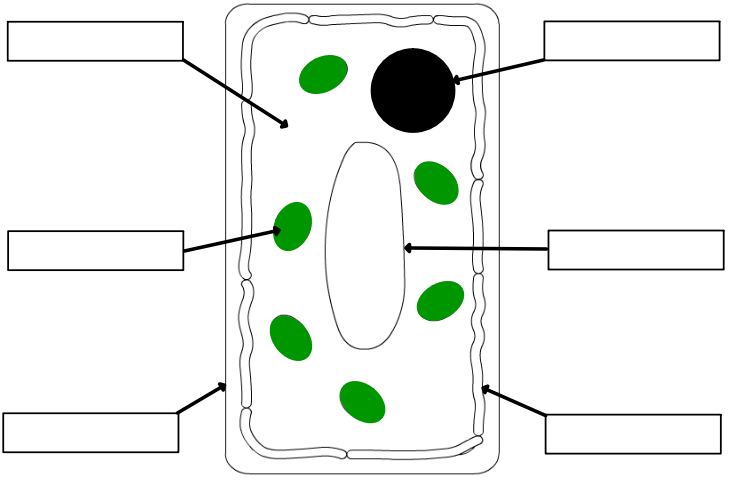 b.  State two ways in which plant cells are different from animal cells.____________________________________________________________________________________________________________________________State the jobs of the following cells: 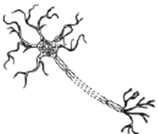                                Job of cell: ______________________________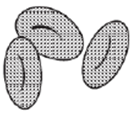                               Job of cell: ______________________________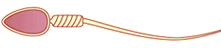                               Job of cell: ______________________________Each part of a cell has a specific function.  On the table below, draw an arrow to link the correct cell part to its function.Complete the diagram below by labelling the 8 different parts of the microscope.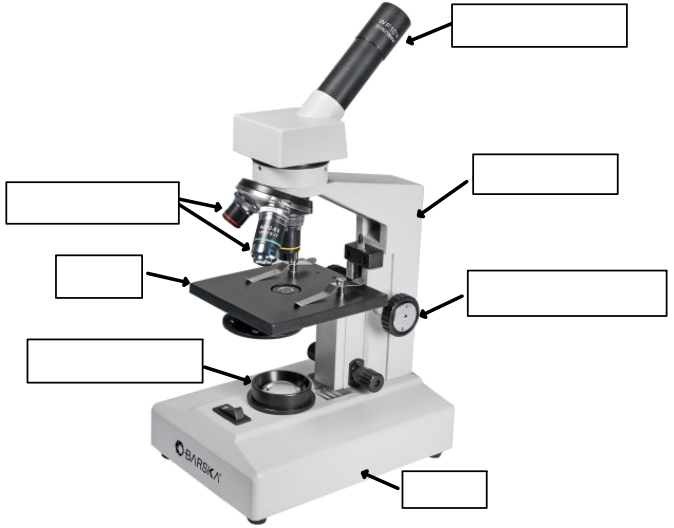 Part of Cell CytoplasmNucleusCell membraneVacuoleChloroplastFunctionControls what comes in and goes out of the cellStores water and sap in the cellThe site of chemical reactions in the cellSite of photosynthesisControls the activities of the cell